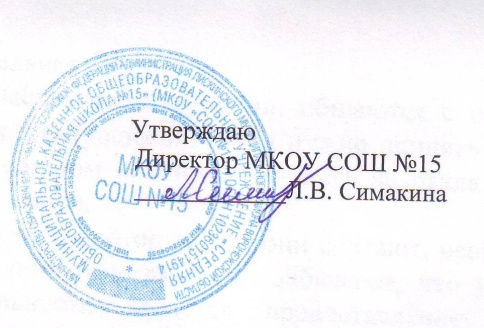 Календарный план Совета по профилактике правонарушений на 2020-2021 учебный год.ДатаСодержание работыОтветственныйСентябрьЗаседание Совета профилактики № 1Ознакомление с положением Совета профилактики.Обсуждение и утверждение плана работы Совета профилактики Анализ летней занятости учащихсяФормирование и корректировка банка данных на учащихся «группы риска», детей из семей, находящихся в социально-опасном положении, из неблагополучных семей, детей состоящих на учете в ВШК и органах системы профилактики. Корректировка социального паспорта каждого класса и школы.Профилактическая работа с семьями и  обучающимися  по докладным классных руководителей.Акция «Дети»Председатель Совета зам. директора по УВР,Члены Совета ОктябрьЗаседание Совета профилактики № 2Информация по организации занятости обучающихся в кружках, и секциях школы.Сведения о занятости учащихся «группы риска», детей состоящих на учете в ВШК и органах системы профилактики во внеурочное время.Планирование работы с учащимися на осенних каникулах.Работа по профилактике суицидального поведения учащихся.Приглашение родителей, учащихся пропускающих уроки без уважительной причины.Предварительные итоги успеваемости и посещаемости за1 четверть.Председатель Совета, зам. директора по УВР,Члены Совета НоябрьЗаседание Совета профилактики № 3Отчет о профилактической работе по профилактике вредных привычек в период месячника за ЗОЖ.Анализ проведения добровольного тестирования на наличие наркотических веществ, ПАВ, табака.Информация о проведении обследования жилищно-бытовых условий семей, находящихся в социально-опасном положении, «группы риска».Профилактическая работа  с учащимися по профилактике безнадзорности правонарушений и несовершеннолетних .Собеседование с родителями и учащимися, неуспевающими по итогам 1 четверти (если требуется)Председатель Совета, зам. директора по УВР,Члены Совета ДекабрьЗаседание Совета профилактики № 4«Безопасная зима» - планирование профилактической работы по безопасности. Планирование работы с учащимися на зимних каникулах.Анализ работы по профилактике правонарушений и преступлений за 1 полугодие.Приглашение родителей, учащихся пропускавших уроки без уважительной причины, родителей, у которых отсутствует контроль за ребенком.Предварительные итоги успеваемости и посещаемости за 2 четверть.Беседы с учащимися о недопущении использования пиротехнических  средств и об  административной ответственности.Работа по профилактике экстремизма, терроризма.Председатель Совета, зам. директора по УВР,Члены Совета ЯнварьЗаседание Совета профилактики № 5Собеседование с учащимися, неуспевающими по итогам 1 полугодия.Профилактическая работа с детьми и семьями «группы риска» (по представлению  классных руководителей)Приглашение родителей, учащихся пропускавших уроки без уважительной причины, родителей, у которых отсутствует контроль за ребенком, неуспевающих учащихся по итогам 1 полугодия. О проведении плановых рейдов в семьи учащихся «группы риска» по выявлению безнадзорности несовершеннолетних и невыполнению своих обязанностей законными представителями, соблюдения противопожарной безопасности.Анализ проведения акции «Каникулы»Председатель Совета, зам. директора по УВР,Члены Совета ФевральЗаседание Совета профилактики № 6Занятость учащихся «группы риска» во внеурочной работе.Профилактика нарушений дисциплины, драк, выражений нецензурной браньюО недопущении совершения заведомо ложных сообщений об акте терроризма.Приглашение родителей, совместно с учащимися, пропускавших уроки без уважительной причины, родителей, у которых отсутствует контроль за ребенком.Состояние посещаемости. Профилактика пропусков занятий без уважительных причин.Председатель Совета, Члены Совета МартЗаседание Совета профилактики № 7Занятость учащихся «группы риска», детей из семей, находящихся в социально-опасном положении, из неблагополучных семей, детей состоящих на учете в ВШК и органах системы профилактики во время весенних каникул.Предварительные итоги успеваемости и посещаемости учащимися за 3 четверть.Приглашение родителей учащихся, нарушителей дисциплины и порядкаПрофилактика самовольных уходов несовершеннолетних. Профилактика травматизма на транспорте.Председатель Совета Зам директора по УВР,Члены Совета АпрельЗаседание Совета профилактики № 81.Контроль подготовки детей группы риска к переводным экзаменам и итоговой аттестации выпускников (контроль их текущей успеваемости, посещения ими консультаций, исправления неудовлетворительных отметок и т.д.).2.Приглашение родителей слабоуспевающих учащихся, часто пропускающих уроки, нарушителей дисциплины и порядка в ОУ и в общественных местах.3.Анализ проведения акции «Каникулы»Председатель Совета, Члены Совета Зам директора по УВРМайЗаседание Совета профилактики № 91.Подведение  итогов работы Совета профилактики (анализ).2.Отчеты классных руководителей по работе с учащимися и семьями «группы риска», детей из семей, находящихся в социально-опасном положении, из неблагополучных семей, детей состоящих на учете в ВШК и различных видах учета в органах системы профилактики.3.Организация трудоустройства подростков.4.Организация отдыха и оздоровления учащихся школы в летний период.Председатель Совета Классные руководителиЧлены Совета Зам директора по УВР